Ministerul Educației Naționale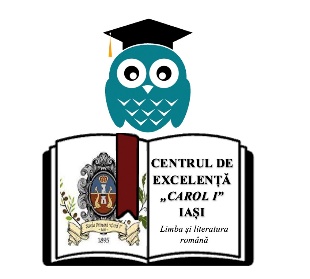 Școala Primară ”Carol I” IașiNr............... din .................................FORMULAR DE ÎNSCRIERE Clubul de Excelență ”Carol I”Numele, inițiala tatălui, prenumele elevului _________________________________________________________________________________________________________________Clasa:__________________Școala de proveniență:________________________________________________________Numele și prenumele învățătorului:_____________________________________________Datele personale ale elevului:Data nașterii:________________________________________________________________Adresa:____________________________________________________________________Tata (numele și prenumele):___________________________________________________Telefon:____________________________________________________________________Adresa de e-mail:____________________________________________________________Mama (numele și prenumele):_________________________________________________Telefon:____________________________________________________________________Adresa de e-mail:____________________________________________________________AVIZUL PĂRINȚILOR/SUSȚINĂTORILOR LEGALISubsemnatul(a), _______________________________________________, în calitate de părinte/reprezentant legal al elevului(ei) ___________________________________________declar că sunt de acord ca, în cazul în care fiul/fiica meu/mea este admis(ă) la Clubul de Excelență ”Carol I”, să participe la activitățile desfășurate de către centru.ACORD CU PRIVIRE LA PRELUCRAREA DATELOR CU CARACTER PERSONALSubsemnatul(a), _______________________________________________, în calitate de părinte/reprezentant legal al elevului(ei) ___________________________________________declar că sunt de acord ca datele cu caracter personal puse la dispoziția Școlii Primare ”Carol I” Iași să fie prelucrate de către acesta în vederea desfășurării activităților derulate în Clubul de Excelență ”Carol I”, în anul școlar 2022-2023.Data:_____________________				Semnătura:____________________